Salade van aardbei, watermeloen en muntFotorecept 9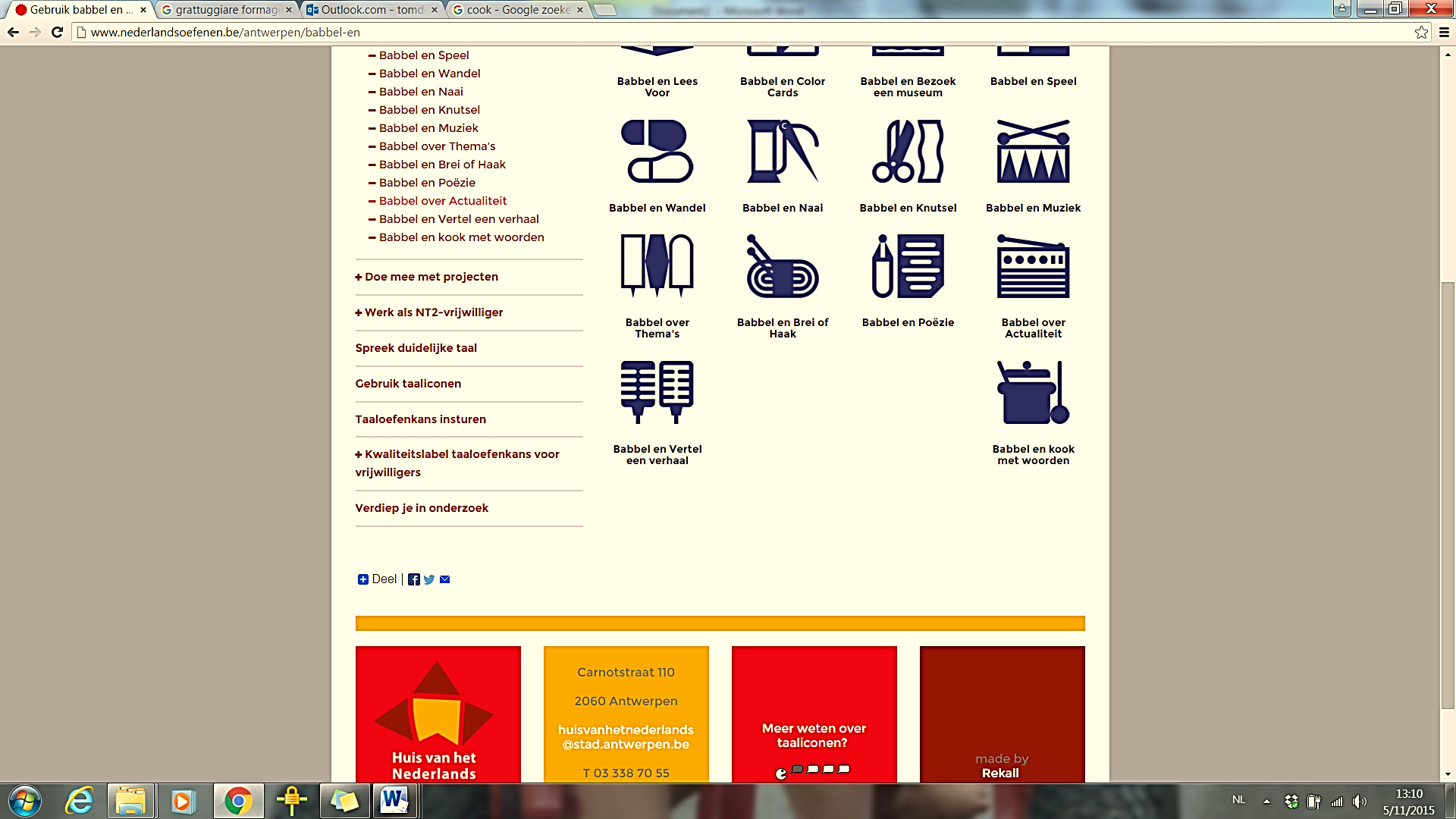 STAP 1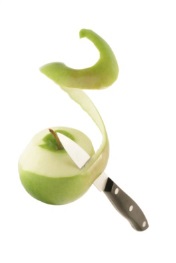 +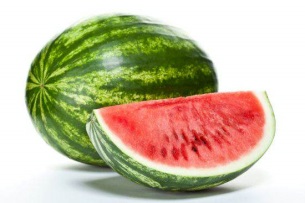 STAP 2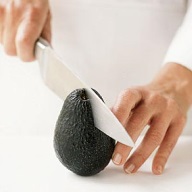 +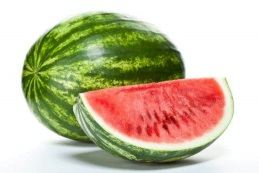 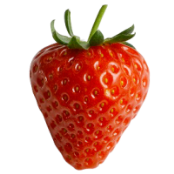 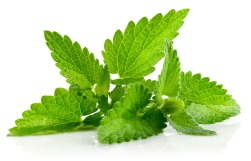 STAP 3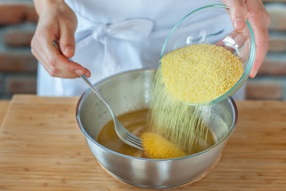 +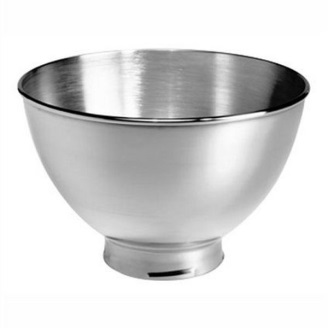 STAP 4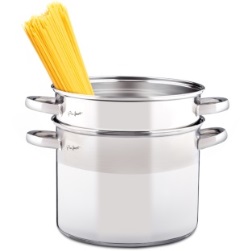 +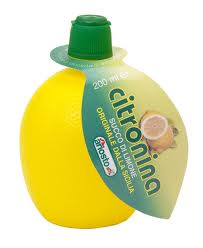 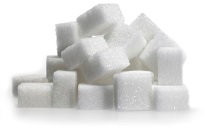 STAP 5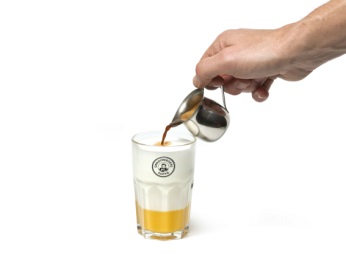 +